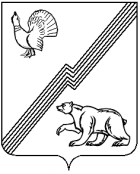 АДМИНИСТРАЦИЯ ГОРОДА ЮГОРСКАХанты-Мансийского автономного округа-ЮгрыПОСТАНОВЛЕНИЕ (проект)от _______________ № _____
Об утверждении Порядка проведения тарификации работников муниципальных бюджетных учреждений здравоохранения города Югорска     В соответствии с постановлением администрации города Югорска от 14.12.2011  № 2940 «Об утверждении Положения об оплате и стимулировании труда работников муниципальных бюджетных учреждений здравоохранения города Югорска»:1. Утвердить Порядок проведения тарификации работников муниципальных бюджетных учреждений здравоохранения города Югорска.     2. Контроль за выполнением постановления возложить на заместителя главы администрации города Югорска Т.И. Долгодворову.Глава администрации города Югорска                                                                      М.И. БодакИсполнитель: отдел по здравоохранениюЕ.А. МуллабаеваСогласовано:Начальник отдела по здравоохранению и социальным вопросам                                  В.В. ИвановЗаместитель главы администрации города                                                            Т.И. ДолгодвороваДепартамент финансов                                                                                                   Л.И. ГоршковаУправление экономической политики                                                                        И.В. ГрудцынаЮридическое управление                                                                                               А.В. БородкинЗаместитель главы администрации города                                                                   В.А. КняжеваРассылка: Отдел по здравоохранению и социальным вопросам, ЦГБПриложение к постановлению администрации города Югорскаот ______________ №____Порядок проведения тарификации работников муниципальных бюджетных учреждений здравоохранения города Югорска                  1. Для проведения работы по определению размеров окладов (должностных окладов) работников, выплат компенсационного и стимулирующего характера в муниципальных  бюджетных учреждениях здравоохранения города Югорска (далее – Учреждения) создаётся постоянно действующая тарификационная комиссия в состав которой входит работник экономической службы, главный бухгалтер, работник, занимающийся вопросами кадров, представитель профсоюзного комитета, а также лица, привлекаемые руководителем Учреждения к работе по проведению тарификации.  2. Председателем тарификационной комиссии является руководитель Учреждения или назначенный им заместитель руководителя.             3. Тарификационная комиссия в своей работе руководствуется Положением об оплате и стимулировании труда работников муниципальных бюджетных учреждений здравоохранения города Югорска, утвержденного постановлением администрации города Югорска от 14.12.2011  № 2940 «Об утверждении Положения об оплате и стимулировании труда работников муниципальных бюджетных учреждений здравоохранения города Югорска», квалификационным справочником должностей руководителей, специалистов и других служащих, квалификационным справочником рабочих и иными действующими нормативными актами по оплате труда работников. Результаты работы комиссии оформляются протоколом и отражаются в тарификационных списках.               4. Порядок работы тарификационной комиссии (назначение ответственных за непосредственное составление тарификационного списка, оформление протоколов, вкладышей, время заседания комиссии и т.д.) определяется председателем комиссии.                   Тарификационные списки на очередной финансовый год формируются ежегодно в срок до 1 сентября текущего года  и заверяются всеми членами тарификационной комиссии.              5. Тарификация работников Учреждений проводится по формам тарификационного списка  № 1, 2, 3 по каждой должности  (профессии) каждого структурного подразделения в последовательности, соответствующей структуре штатного расписания Учреждения по основной должности и должности, занятой в порядке совместительства.                  5.1. По форме тарификационного списка № 1 проводится тарификация руководителя учреждения, его заместителей, главного бухгалтера, специалистов и должностей служащих.               5.2. По форме тарификационного списка № 2 проводится тарификация медицинского,  фармацевтического персонала  и главной медицинской сестры.                5.3.  По форме тарификационного списка № 3 проводится тарификация рабочих.    6. В формах тарификационного списка № 1, 2 и 3 подстрочно отражаются расчёты на замещение работников, уходящих в очередные оплачиваемые отпуска, направленных на курсы повышения квалификации, переподготовки. Расходы на замещение рассчитываются по категориям работников (врачи, средние, младшие, прочие) следующим образом: количество должностей, подлежащих замене во время отпуска, повышения квалификации, переподготовки, умножается на среднюю продолжительность отпуска, повышения квалификации, переподготовки и умножается на среднюю заработную плату этих работников за один день.    Перечень и количество должностей, подлежащих замещению в период очередного отпуска, повышения квалификации, переподготовки работников утверждается руководителем Учреждения.               7. Если стаж работника, дающий право на выплату за продолжительность непрерывной работы в учреждениях здравоохранения, изменяется в течение предстоящего года, то при тарификации  его следует указать двумя строками: на момент тарификации и на дату изменения стажа, которая вносится в графу «Дополнительные сведения».                8. Изменения и дополнения в тарификационный список вносятся соответствующими вкладышами, заверенными членами тарификационной комиссии.                9. Тарификация вакантных должностей медицинских и фармацевтических работников производится исходя из среднего оклада по профессионально-квалификационной группе, компенсационных выплат в связи с опасными и особо тяжёлыми условиями труда и  половины от процентной выплаты за продолжительность непрерывной работы, предусмотренной для соответствующей категории работников.                10. Тарификация вакантных должностей специалистов, служащих и рабочих профессий производится исходя из оклада (тарифной ставки), компенсационных выплат в связи с опасными и особо тяжёлыми условиями труда и  половины процентной выплаты за продолжительность непрерывной работы, предусмотренной для соответствующей категории работников.                11. Свод по тарификационным спискам составляется в соответствии с прилагаемой формой № 4. Форма № 1                              Тарификационный список работников____________________________________________________________________________________________________________________________________                                полное наименование учреждения                  по состоянию на __________________________________г.          Должности  руководителей и служащихПодписи членов комиссии                   _____________                                                                 _____________                                                                 _____________Форма № 2                              Тарификационный список работников____________________________________________________________________________________________________________________________________                                полное наименование учреждения                  по состоянию на __________________________________г.          Должности  медицинского и фармацевтического персоналаПодписи членов комиссии                   _____________                                                                 _____________                                                                 _____________Форма № 3                              Тарификационный список работников____________________________________________________________________________________________________________________________________                                полное наименование учреждения                  по состоянию на __________________________________г.Профессии рабочихПодписи членов комиссии                   _____________                                                                 _____________                                                                 _____________          Форма № 4            Свод тарификационных списков работников на 01.01.201__годаУчреждение _____________________________________________Группа по оплате труда руководителя _______________________Установлена распоряжением администрации города ЮгорскаОт  _______________________ №______________* Графы рассчитываются с районным коэффициентом и северной надбавкойПодписи членов комиссии                   _____________                                                                 _____________                                                                 _____________1.Фамилия, имя, отчествоФамилия, имя, отчество2.Наименование должности в соответствии со штатным расписаниемНаименование должности в соответствии со штатным расписанием3.Объём работы по данной должности (1,0 , 0,75 , 0,5 , 0,25) с указанием вида работы (основная, совместительство)Объём работы по данной должности (1,0 , 0,75 , 0,5 , 0,25) с указанием вида работы (основная, совместительство)4.Наличие квалификационной категории, дата присвоения, специальность по которой присвоена категорияНаличие квалификационной категории, дата присвоения, специальность по которой присвоена категория5.Размер оклада (должностного оклада)Размер оклада (должностного оклада)6.повышающий коэффициентПовышение оклада за наличие квалификационной категории7.оклад с повышением гр.7=гр.5+(гр.5*гр.6)Повышение оклада за наличие квалификационной категории8.в процентахКомпенсационные выплаты в связи с опасными для здоровья и особо тяжёлыми условиями труда9.в рублях гр.9=гр.7 *гр.8Компенсационные выплаты в связи с опасными для здоровья и особо тяжёлыми условиями труда10.в процентахНадбавка за учёную степень11.в рублях гр.11=гр.7 *гр.10Надбавка за учёную степень12.в процентахНадбавка за почётное звание13.в рублях гр.13=гр.7 *гр.12Надбавка за почётное звание14.Стаж непрерывной работыСтаж непрерывной работы15.в процентахНадбавка за стаж работы в учреждениях здравоохранения16.в рублях гр.16=гр.7 *гр.15Надбавка за стаж работы в учреждениях здравоохранения17.Премиальная выплата по итогам работыПремиальная выплата по итогам работы18.в процентахПремиальная выплата по итогам работы19.в рублях гр.19=(гр.7+гр.9+гр.11+гр.13+гр.16)*гр.18Премиальная выплата по итогам работы20.Районный коэффициент к заработной плате гр.20=(гр.7+гр.9+гр.11+гр13+гр.16+гр.19)*70%Районный коэффициент к заработной плате гр.20=(гр.7+гр.9+гр.11+гр13+гр.16+гр.19)*70%21.в процентахПроцентная надбавка к заработной плате (северная надбавка)22.в рублях гр.22=(гр.7+гр.9+гр.11+гр13+гр.16+гр.19)*гр.21Процентная надбавка к заработной плате (северная надбавка)23.Итого месячный фонд заработной платы по тарификационному списку гр.23 = гр.7+гр.9+гр.11+гр.13+гр.16+ гр.19+гр.20+гр.22Итого месячный фонд заработной платы по тарификационному списку гр.23 = гр.7+гр.9+гр.11+гр.13+гр.16+ гр.19+гр.20+гр.221.Фамилия, имя, отчествоФамилия, имя, отчество2.Наименование должности в соответствии со штатным расписаниемНаименование должности в соответствии со штатным расписанием3.Объём работы по данной должности (1,0 , 0,75 , 0,5 , 0,25) с указанием вида работы (основная, совместительство)Объём работы по данной должности (1,0 , 0,75 , 0,5 , 0,25) с указанием вида работы (основная, совместительство)4.Наличие квалификационной категории, дата присвоения, специальность по которой присвоена категорияНаличие квалификационной категории, дата присвоения, специальность по которой присвоена категория5.Размер оклада (должностного оклада)Размер оклада (должностного оклада)6.повышающий коэффициентПовышение оклада за наличие квалификационной категории7.Оклад с повышением гр.7=гр.5+(гр.5*гр.6)Повышение оклада за наличие квалификационной категории8.в процентахКомпенсационные выплаты в связи с опасными для здоровья и особо тяжёлыми условиями труда9.в рублях гр.9=гр.7*гр.8Компенсационные выплаты в связи с опасными для здоровья и особо тяжёлыми условиями труда10.в процентахНадбавка за учёную степень11.в рублях гр.11=гр.7*гр.10Надбавка за учёную степень12.в процентахНадбавка за почётное звание13.в рублях гр.13=гр.7*гр.12Надбавка за почётное звание14Стаж непрерывной работыСтаж непрерывной работы15.в процентахНадбавка за стаж работы в учреждениях здравоохранения16.в рублях гр.16=гр.7*гр.15Надбавка за стаж работы в учреждениях здравоохранения17.Премиальная выплата по итогам работыПремиальная выплата по итогам работы18.в процентахПремиальная выплата по итогам работы19.в рублях гр.19=(гр.7+гр.9+гр.11+гр.13+гр.16)*гр.18Премиальная выплата по итогам работы20.Районный коэффициент к заработной плате гр.20=(гр.7+гр.9+гр.11+гр.13+гр.16+гр.19)*70%Районный коэффициент к заработной плате гр.20=(гр.7+гр.9+гр.11+гр.13+гр.16+гр.19)*70%21.в процентахПроцентная надбавка к заработной плате (северная надбавка)22.в рублях гр.22=(гр.7+гр.9+гр.11+гр.13+гр.16+гр.19)*гр.21Процентная надбавка к заработной плате (северная надбавка)23.Итого месячный фонд заработной платы по тарификационному списку гр.23=(гр.7+гр.9+гр.11+гр.13+гр.16+гр.19+гр.20+гр.22)Итого месячный фонд заработной платы по тарификационному списку гр.23=(гр.7+гр.9+гр.11+гр.13+гр.16+гр.19+гр.20+гр.22)1.Фамилия, имя, отчествоФамилия, имя, отчество2.Наименование профессииНаименование профессии3.Объём работы по данной должности (1,0 , 0,75 , 0,5 , 0,25) с указанием вида работы (основная, совместительство)Объём работы по данной должности (1,0 , 0,75 , 0,5 , 0,25) с указанием вида работы (основная, совместительство)4.Квалификационный разряд по профессииКвалификационный разряд по профессии5.Размер оклада (должностного оклада, тарифной ставки)Размер оклада (должностного оклада, тарифной ставки)6.в процентахКомпенсационные выплаты в связи с опасными для здоровья и особо тяжёлыми условиями труда7.в рублях гр.7=гр.5*гр.6Компенсационные выплаты в связи с опасными для здоровья и особо тяжёлыми условиями труда8.Стаж непрерывной работыСтаж непрерывной работы9.в процентахНадбавка за стаж работы в учреждениях здравоохранения10.в рублях гр.10=гр.5*гр.9Надбавка за стаж работы в учреждениях здравоохранения11.Премиальная выплата по итогам работыПремиальная выплата по итогам работы12.в процентахПремиальная выплата по итогам работы13.в рублях гр.13=(гр.5+гр.7+гр.10*гр.12Премиальная выплата по итогам работы14.Районный коэффициент к заработной плате гр.14=(гр.5+гр.7+гр.10+гр.13)*70%Районный коэффициент к заработной плате гр.14=(гр.5+гр.7+гр.10+гр.13)*70%15.в процентахПроцентная надбавка к заработной плате (северная надбавка)16.в рублях гр.16=(гр.5+гр.7+гр.10+гр.+гр.13)*гр.15Процентная надбавка к заработной плате (северная надбавка)17.Итого месячный фонд заработной платы по тарификационному списку гр.17=гр.5 + гр.7 + гр.10 + гр.11 + гр.13+гр.14+гр.16Итого месячный фонд заработной платы по тарификационному списку гр.17=гр.5 + гр.7 + гр.10 + гр.11 + гр.13+гр.14+гр.161.Наименование структурного подразделенияНаименование структурного подразделения2.Категория персоналаКатегория персонала3.Количество штатных должностейКоличество штатных должностей4.Оклад с учётом повышающего коэффициентаОклад с учётом повышающего коэффициента5.Выплаты работникам, занятым на тяжёлых работах, работах с вредными и (или) опасными и иными особыми условиями труда;Выплаты работникам, занятым на тяжёлых работах, работах с вредными и (или) опасными и иными особыми условиями труда;6.Выплаты за продолжительность непрерывной работыВыплаты за продолжительность непрерывной работы8.Надбавка  в связи с присвоением  почётного званияНадбавка  в связи с присвоением  почётного звания9.Надбавка в связи с присвоением  учёной степениНадбавка в связи с присвоением  учёной степени10.Другие выплаты и надбавки, предусмотренные системой оплаты трудаДругие выплаты и надбавки, предусмотренные системой оплаты труда11.Итого гр.11=гр.4+гр.5+гр.6+гр.8+гр.9+гр.10Итого гр.11=гр.4+гр.5+гр.6+гр.8+гр.9+гр.1012.Районный коэффициентРайонный коэффициент13.Северная надбавкаСеверная надбавка14.Количество штатных должностей, учтённых при расчёте выплат за работу в нерабочие праздничные дниВыплаты за работу в нерабочие праздничные дни*15.Сумма выплатВыплаты за работу в нерабочие праздничные дни*Количество штатных должностей, учтённых при расчёте дежурств врачей сверх месячной нормыДежурства врачей сверх месячной нормы рабочего времени (в случае отсутствия штатных должностей для обеспечения дежурств в ночное время и нерабочие праздничные дни)*16.Сумма выплатДежурства врачей сверх месячной нормы рабочего времени (в случае отсутствия штатных должностей для обеспечения дежурств в ночное время и нерабочие праздничные дни)*Количество штатных должностей, учтённых при расчёте замещения на период отпуска основного работникаЗамещение на период отпуска основного работника*17.Сумма выплатЗамещение на период отпуска основного работника*18.Итого годовой ФОТ гр.18=гр.11+гр.12+гр.13+гр.15+гр.16+гр.17Итого годовой ФОТ гр.18=гр.11+гр.12+гр.13+гр.15+гр.16+гр.1719.Стимулирующие выплаты 20%  гр.19=гр.18* 20%Стимулирующие выплаты 20%  гр.19=гр.18* 20%20.Выплата материальной помощи 10% гр.20= (гр.18 + гр.19) *10%Выплата материальной помощи 10% гр.20= (гр.18 + гр.19) *10%21.Итого фонд оплаты труда  гр.21=гр.18+гр.19+20Итого фонд оплаты труда  гр.21=гр.18+гр.19+20